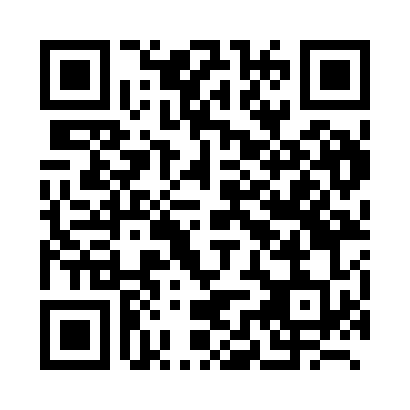 Prayer times for Kolmont, BelgiumWed 1 May 2024 - Fri 31 May 2024High Latitude Method: Angle Based RulePrayer Calculation Method: Muslim World LeagueAsar Calculation Method: ShafiPrayer times provided by https://www.salahtimes.comDateDayFajrSunriseDhuhrAsrMaghribIsha1Wed3:476:121:355:389:0011:152Thu3:436:101:355:389:0211:173Fri3:406:081:355:399:0311:204Sat3:366:061:355:409:0511:235Sun3:336:041:355:409:0611:266Mon3:306:031:355:419:0811:297Tue3:266:011:355:419:0911:338Wed3:225:591:355:429:1111:369Thu3:205:581:355:439:1211:3910Fri3:205:561:355:439:1411:4211Sat3:195:551:355:449:1611:4312Sun3:185:531:355:449:1711:4313Mon3:185:521:355:459:1811:4414Tue3:175:501:355:469:2011:4515Wed3:165:491:355:469:2111:4516Thu3:165:471:355:479:2311:4617Fri3:155:461:355:479:2411:4618Sat3:155:451:355:489:2611:4719Sun3:145:431:355:489:2711:4820Mon3:145:421:355:499:2811:4821Tue3:135:411:355:499:3011:4922Wed3:135:401:355:509:3111:5023Thu3:135:381:355:509:3211:5024Fri3:125:371:355:519:3411:5125Sat3:125:361:355:519:3511:5126Sun3:125:351:355:529:3611:5227Mon3:115:341:365:529:3711:5228Tue3:115:331:365:539:3911:5329Wed3:115:321:365:539:4011:5430Thu3:105:321:365:549:4111:5431Fri3:105:311:365:549:4211:55